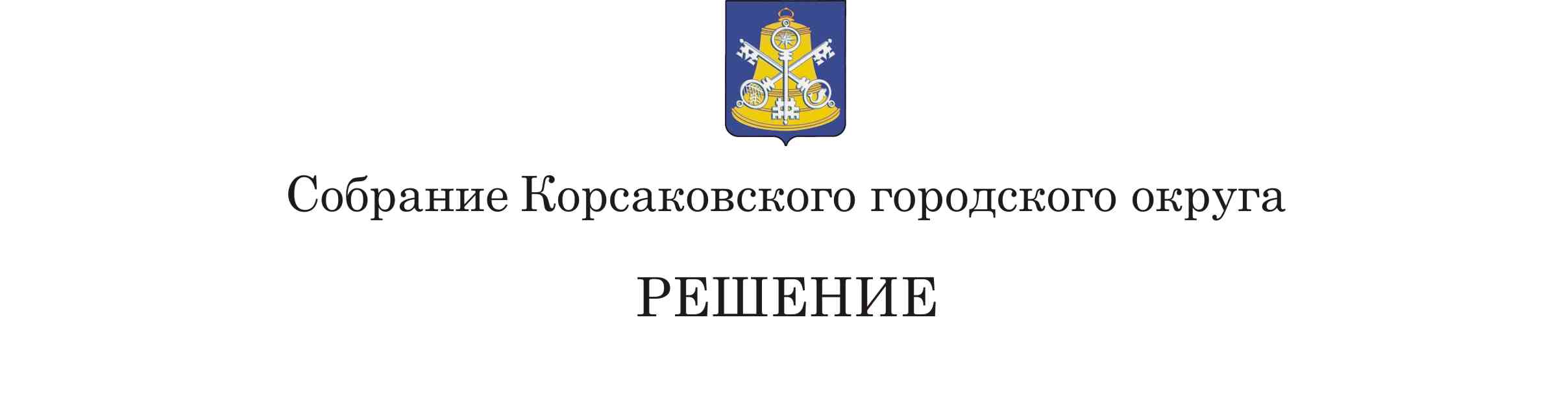 В соответствии с Законом Сахалинской области от 30.07.2020 № 61-ЗО «О внесении изменений в статьи 2 и 6 Закона Сахалинской области «О социальной поддержке семей, имеющих детей, в Сахалинской области» и Закон Сахалинской области «О социальной поддержке отдельных категорий граждан в Сахалинской области» Собрание РЕШИЛО:1. В пункте 1.2.4 Порядка предоставления дополнительной меры социальной поддержки лицам, сопровождающим ребенка-инвалида на лечение (реабилитацию, консультацию, обследование) за пределы Сахалинской области, по возмещению части фактически понесенных расходов, утвержденного решением Собрания Корсаковского городского округа от 06.04.2020 № 120, цифру «100» заменить цифрой «128».2. Опубликовать настоящее решение в газете «Восход».Принято 30.10.2020   №   131на 33-мзаседании6-госозываО внесении изменения в решение Собрания Корсаковского городского округа от 06.04.2020 № 120 «О предоставлении дополнительной меры социальной поддержки лицам, сопровождающим ребенка-инвалида на лечение (реабилитацию, консультацию, обследование) за пределы Сахалинской области, по возмещению части фактически понесенных расходов»Председатель СобранияКорсаковского городского округаЛ.Д. ХмызИсполняющий обязанности мэраКорсаковского городского округаГ.П. Голодников